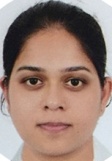 InfoDate / Place of Birth 17 / 03/ 1995MangaluruNationality IndianSkillsColor Sense Leaderships Skills Creativity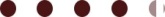 Communication Skills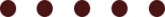 TypographyDelivering Presentations Good Time Management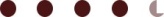 y y y y yTechnology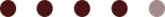 Planning Proofreading Teamwork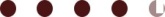 VENISSA Digital Graphic Designer cum AdminProfileSeeking to work in an environment that will challenge me further; while alowing me to contribute to the continued growth and success of the organization. Obtaining a position that wil provide me the ability to work & experience to a growing industry. Looking forward to working with a company that promotes quality products and services; and provides me with the opportunity to meet and exced assig ned goals.Employment HistoryGraphic Designer (Freelances), Emirates Environmental Group (EEG)Aug 2019 - Sep 2oi 9	e umeirah, DubaiGraphic Designer (Freelances), Winners Equestrain ClubFeb 2019 - Mar 2oi 9	e Ai Rashidiya, DubaiGraphic Designer (Freelances), Team ReddotSep 2018 - Out 2oi 8	e ELT, DubaiGraphic Designer  cum  Admin,  Studio  Imago  Creative  Services  Pvt.Ltd Apr 2016 - Aug 201	e Mangaluru, IndiaStudy design briefs and determine requirements.Conceptualize visuals based on requirements.Prepare rough drafts and present ideas.Develop illustrations, logos and other designs using software.Use the appropriate colors and layouts for each graphic.Work with copywriters and creative director to produce final design.Amend designs after feedback.Ensure final graphics and layouts are visually appealing and on-brand.Answering and directing phone calls to relevant staff.Scheduling meetings and appointments.Taking notes and minutes in meetings.Ordering and taking stock of office supplies.Preparing documents for meetings.Processing and directing mails.Intern (Web Designer), Tecprosoft Pvt.Ltd Oct 2014 - Apr 20i s	e Mangaluru, IndiaHobbiesCooking, Dancing, Acting, Listening MusicLanguagesEnglishy y y y yEducationADVANCED DIPLOMA IN GRAPHICS & WEB DESIGNINGIndian Computer AcademyApr 2015 - Al    2s  6	e Mangal uru, IndiaBACHELOR OF COMPUTER APPLICATIONSSt.Agnes College, (Autonomous)June 2012 - Al	2s	e Mangaluru, IndiaHindiKannadaqq	PRE - UNIVERSITYSt.Agnes Collegey y y y yKonkaniSoftware SkillsAdobe PhotoshopAdobe Illustrator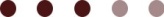 Adobe IndesignCorel DrawMicrosoft Office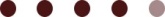 Programming SkillsHTMLCSSJavascriptJqueryDatabaseSQLJ   ne 2010 - Al	2s 2 e Mangal uru, IndiaSCHOOLING (SSLC)Nitya Sahaya Matha High SchoolJ   ne 2009 - Al	2s	e Mangal uru, IndiaCoursesDIGITAL MARKETINGUdemy (online)DetailsPassport Expiry:	28 September 2025 Sex:	FemaleMarital Status:	SinglePersonal Contact	:  venissa-397183@2freemail.com Reference		: Mr. Anup P Bhatia, HR Consultant, Gulfjobseeker.com 0504753686ReferencesReferences available on Request.